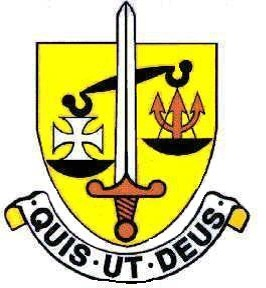 Teacher of Computing/Computer Science – Departmental InformationThe Department is composed of two teachers; one full time and another part time. Computer Science isline-managed by an Assistant Headteacher and supported by a full time IT Technician. The School BusinessManager provides some support for ICT.We have a network which hosts both the Curriculum and Administrations systems across the school.  There are two dedicated ICT suites.  The Library is available for supervised pupil use at lunchtime.  The Library computers can be used by pupils after school.There is also another ICT suite with 33 workstations (available for booking at all times) and two Sixth Form dedicated multimedia rooms.  All teaching rooms have interactive whiteboards and projectors.All pupils in Years 7, 8 and 9 have one period of Computer Science per week.  They follow a scheme of work based on the National Curriculum.  Students are taught in groups of 21-24.  The school follows OCR GCSEspecification for Computing; the subject is very popular at GCSE. Due to increase in demand andpopularity of the subject, the school will be offering A level Computer Science from September 2024.Year 7 scheme of work:Online safety, Security threats and preventions, Introduction to spreadsheet, Block based coding (Kodu) &Creating a logo (Serif Drawplus or Adobe package)Year 8 scheme of work:Computer crime and security, Flowcharts with Flowol, Introduction to Python, Computer Systems (input,Output & storage) & Advanced spreadsheetYear 9 scheme of work:Understanding Computers (Binary & Hex), Website – HTML, Back to the future (Boolean logic,cryptography and coding), Advanced Programming (Python) & Animation/Game/App CreationGCSE & A level:Unit 1 and Unit 2 – OCR specification with Python as a high level programming language. For A level, schoolwill be following OCR specification.The successful candidate:Will have very good, up to date knowledge of the National Curriculum.Will have excellent subject knowledge and experience of using a wide variety of teaching styles to promote independent learning.Will have experience of teaching at Key Stages 3 and 4, with a high level of commitment to teaching.Will have used assessment data to set challenging targets and to raise standards of pupils’ achievements.Will be an excellent communicator with staff, students and all school stakeholdersWill show vision, enthusiasm and initiative and will be keen to contribute to other aspects of school life.The Teacher of Computer Science will have responsibility:To manage and deliver the Computer Science curriculum to pupils of all abilities at Key Stage 3.For the development, teaching and management of Computer Science within the school.To manage and deliver high level programming language to KS3 and KS4. E.g. PythonFor the quality of pupils’ work within the Department and for seeking to enhance the learning experience for all pupils.To be supportive of the school’s aims and ethos.To ensure that regular assessment and recording of pupils’ work is undertaken in accordance with the National Curriculum and school policies.To maintain a departmental record of pupils’ work and ensure that homework is set and marked regularly.To use data effectively to track pupils’ progress who are underachieving and to implement effective plans of action to support them.                                                                               May 2024